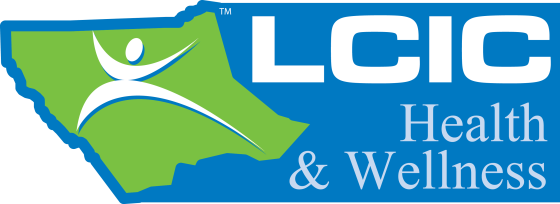 Comprehensive Physical Examination Verification FormI hereby confirm that_____________________________________________, 					(Patient Name) Please Printand was provided with the following examinations:(Provider please sign/date on the line of the exam performed in your office.)			      Provider Signature		                       Printed Name			Date of Exam	Signature:__________________________________________________________		Signature of Employee or SpouseSchool District or College:_____________________________________________School:____________________________________________________________Annual PhysicalAnnual Prostate ExamAnnual Pap/Pelvic ExamAnnual MammogramColonoscopy ExamAnnual Dermatology ScreeningAnnual Vision Exam